銅アンモニアレーヨンの生成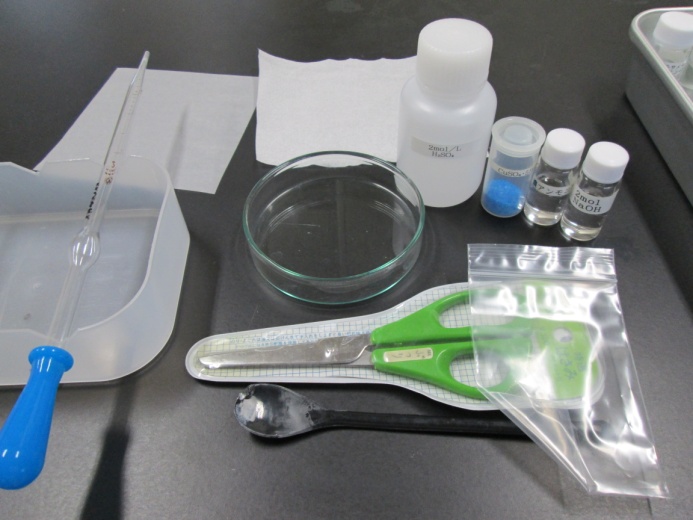 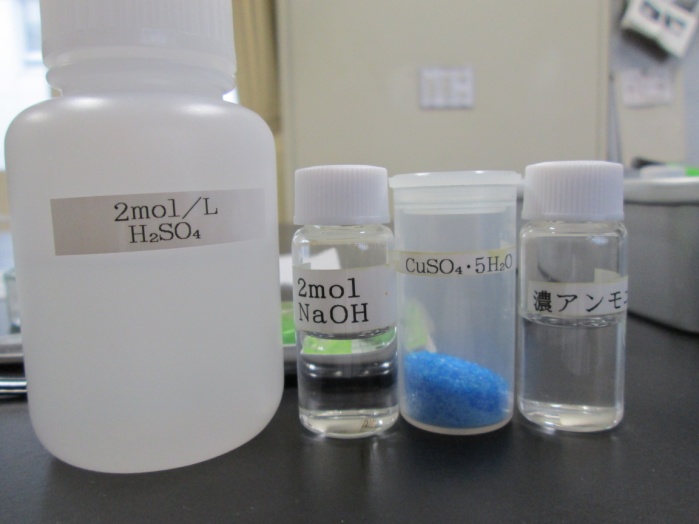 〈セット内容〉●２mol/L硫酸●２mol/L水酸化ナトリウム●硫酸銅五水和物●濃アンモニア水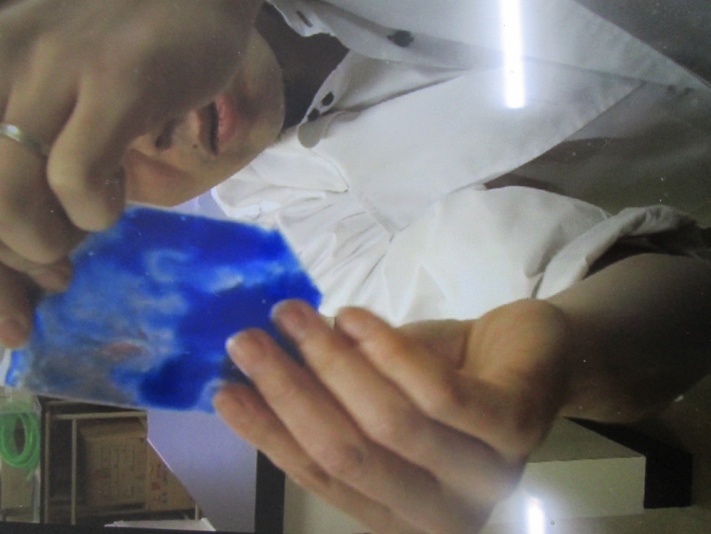 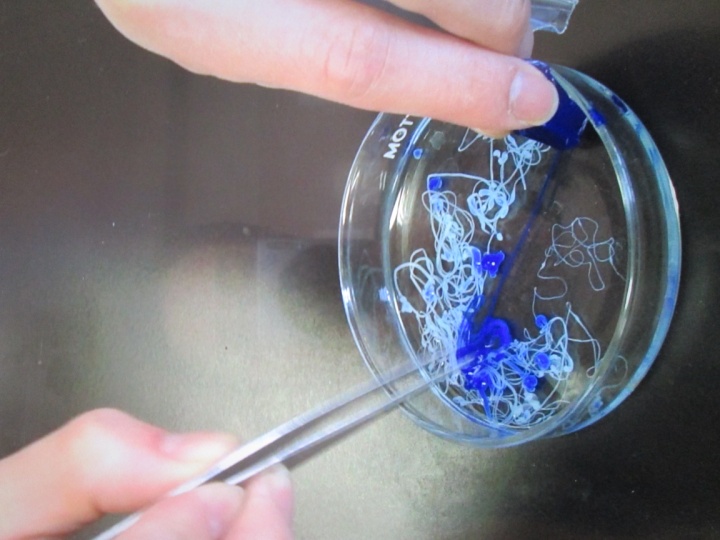 ナイロン６，６の生成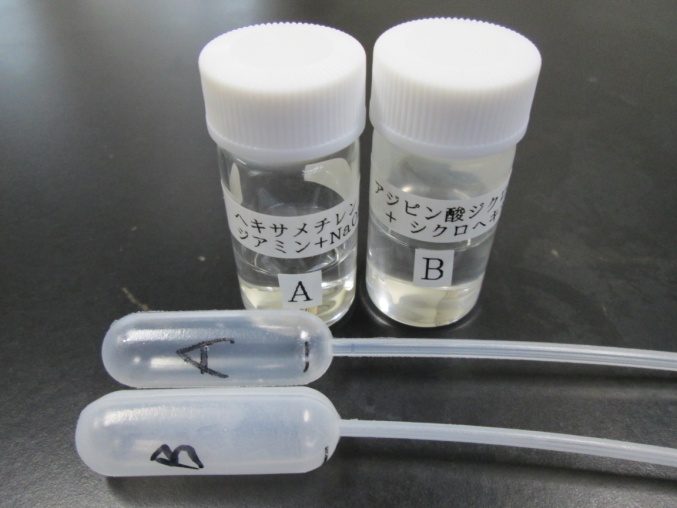 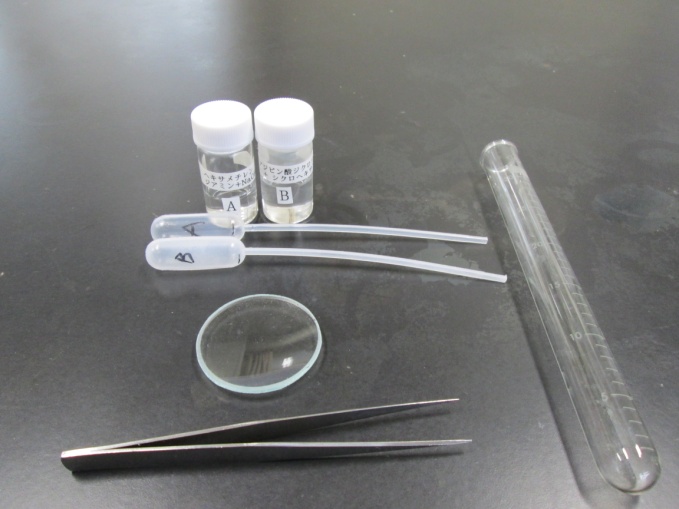 〈セット内容〉●ヘキサメチレンジアミン＋NaOH（A液）、アジピン酸ジクロリド＋シクロヘキサン（B液）●時計皿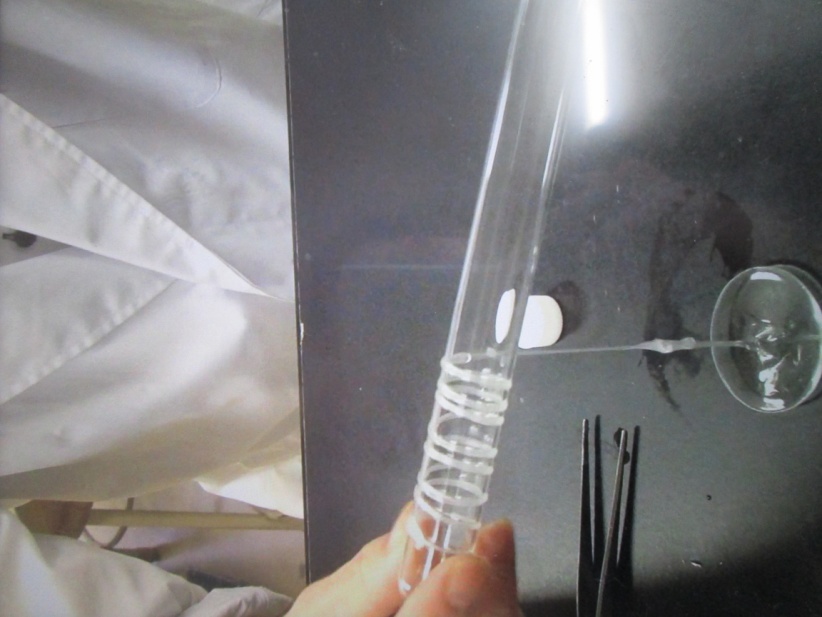 